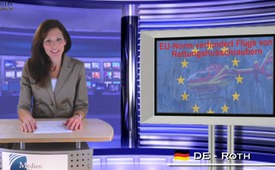 EU-Norm verhindert Flüge von Rettungshubschraubern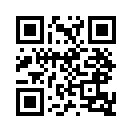 Große Aufregung bei den Luftrettern und den Krankenhäusern in Deutschland: Wer
darf ab dem 1. Oktober 2014 wo noch landen? Die EU-Norm 965/2012, die eine luftrechtliche
Zertifizierung aller Landestellen fordert, hängt wie ein Damoklesschwert über den Luftrettern...Große Aufregung bei den Luftrettern und den Krankenhäusern in Deutschland: Wer
darf ab dem 1. Oktober 2014 wo noch landen? Die EU-Norm 965/2012, die eine luftrechtliche
Zertifizierung aller Landestellen fordert, hängt wie ein Damoklesschwert über den Luftrettern. Etwa
1200 Kliniken in Deutschland sehen damit ihre Landestellen bedroht. Konkret dürfen auf deren Landeflächen ab Oktober nur noch 50 Einsätze pro Jahr erfolgen. Damit werden die Patienten mehrheitlich per Krankenwagen zu den Kliniken geführt, was deren Gesundheit gefährdet oder gar ihr Leben aufs Spiel setzt.von OriginaltextQuellen:www.wochenblatt.deDas könnte Sie auch interessieren:#EU-Politik - unter der Lupe - www.kla.tv/EU-PolitikKla.TV – Die anderen Nachrichten ... frei – unabhängig – unzensiert ...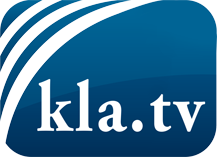 was die Medien nicht verschweigen sollten ...wenig Gehörtes vom Volk, für das Volk ...tägliche News ab 19:45 Uhr auf www.kla.tvDranbleiben lohnt sich!Kostenloses Abonnement mit wöchentlichen News per E-Mail erhalten Sie unter: www.kla.tv/aboSicherheitshinweis:Gegenstimmen werden leider immer weiter zensiert und unterdrückt. Solange wir nicht gemäß den Interessen und Ideologien der Systempresse berichten, müssen wir jederzeit damit rechnen, dass Vorwände gesucht werden, um Kla.TV zu sperren oder zu schaden.Vernetzen Sie sich darum heute noch internetunabhängig!
Klicken Sie hier: www.kla.tv/vernetzungLizenz:    Creative Commons-Lizenz mit Namensnennung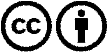 Verbreitung und Wiederaufbereitung ist mit Namensnennung erwünscht! Das Material darf jedoch nicht aus dem Kontext gerissen präsentiert werden. Mit öffentlichen Geldern (GEZ, Serafe, GIS, ...) finanzierte Institutionen ist die Verwendung ohne Rückfrage untersagt. Verstöße können strafrechtlich verfolgt werden.